Publicado en Ulldecona el 09/08/2022 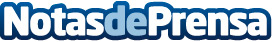 Transferimosloimposible ayuda con los dos tramites más problemáticos del sector del automóvilTransferir un vehículo con el titular difunto y sin documentación y matricular un vehículo histórico sin documentación y con modificaciones.Datos de contacto:Mique VericatTransferimosloimposible637900158Nota de prensa publicada en: https://www.notasdeprensa.es/transferimosloimposible-ayuda-con-los-dos_1 Categorias: Derecho Motociclismo Automovilismo Entretenimiento Industria Automotriz http://www.notasdeprensa.es